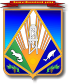 МУНИЦИПАЛЬНОЕ ОБРАЗОВАНИЕХАНТЫ-МАНСИЙСКИЙ РАЙОНХанты-Мансийский автономный округ – ЮграАДМИНИСТРАЦИЯ ХАНТЫ-МАНСИЙСКОГО РАЙОНАП О С Т А Н О В Л Е Н И Еот                                                                                                                   № г. Ханты-МансийскО внесении изменений в постановлениеадминистрации Ханты-Мансийского:района от 12.11.2018 №325«О муниципальной программе Ханты-Мансийского района «Развитие гражданского общества Ханты-Мансийского района на 2019 – 2022 годы»В соответствии со статьей 179 Бюджетного кодекса Российской Федерации, постановлением администрации Ханты-Мансийского района от 7 сентября 2018 года № 246 «О модельной муниципальной программе Ханты-Мансийского района, порядке принятия решения о разработке муниципальных программ Ханты-Мансийского района, их формирования, утверждения и реализации», на основании пункта 10.1 части 1 статьи 27, статей 47.1, 32 Устава Ханты-Мансийского района:1. Внести в постановление администрации Ханты-Мансийского района от 12.11.2018 №325 «О муниципальной программе Ханты-Мансийского района «Развитие гражданского общества Ханты-Мансийского района на 2019 – 2022 годы» изменения, изложив приложение к постановлению в новой редакции: Приложение к постановлению администрации Ханты-Мансийского района  от 12.11.2018 № 325Паспортмуниципальной программы Ханты-Мансийского района(далее – муниципальная программа)Раздел 1. О стимулировании инвестиционной и инновационной деятельности, развитие конкуренции и негосударственного сектора экономики1.1. Формирование благоприятного инвестиционного климата.В целях формирования благоприятного инвестиционного климата, привлечения в муниципалитет заинтересованного предпринимательского сообщества, а также повышения качества и доступности услуг в социальной сфере через расширение участия некоммерческих организаций в предоставлении социальных услуг гражданам распоряжением администрации Ханты-Мансийского района утвержден план мероприятий («дорожная карта») по поддержке доступа немуниципальных организаций (коммерческих, некоммерческих) к предоставлению услуг в социальной сфере на период 2016 – 2020 годы (распоряжение администрации Ханты-Мансийского района от 14.09.2016 № 909-р).1.2. Улучшение конкурентной среды. С целью развития конкуренции на территории Ханты-Мансийского района разработан и реализуется план мероприятий («дорожная карта») по содействию развитию конкуренции в Ханты-Мансийском районе на приоритетных и социально значимых рынках товаров и услуг, утвержденный распоряжением администрации Ханты-Мансийского района от 16.08.2019 № 824-р.Муниципальной программой предусмотрены мероприятия, способствующие развитию конкурентной среды, а именно: организация межведомственного взаимодействия в целях создания оптимальных условий для доступа немуниципальных организаций (коммерческих, некоммерческих) к предоставлению услуг в социальной сфере.1.3. Создание благоприятных условий для ведения предпринимательской деятельности, повышение доступности финансирования для субъектов малого и среднего предпринимательства, упрощение процедур ведения предпринимательской деятельности, обеспечение легализации самозанятых граждан.С целью оказания информационной, консультационной, методической, организационной, экспертно-аналитической поддержки 
СОНКО, а также инициативным группам граждан на территории Ханты-Мансийского района осуществляет свою деятельность Ресурсный Центр поддержки социально ориентированных некоммерческих организаций на территории Ханты-Мансийского района (далее – Ресурсный центр), деятельность которого регламентирована постановлением администрации Ханты-Мансийского района от 25.07.2018 № 212.Одним из направлений деятельности Ресурсного центра является оказание содействия СОНКО по разработке и реализации социально значимых проектов, которые впоследствии перейдут в разряд микро-предпринимательских проектов на основе монетизации хобби (нового ремесленничества, ярмарок, образовательных курсов, самозанятости).1.4. Инновационная составляющая муниципальной программой не предусмотрена.1.5. Повышение производительности труда осуществляется с учетом технологий бережливого производства путем повышения прозрачности и открытости деятельности, устранения административных барьеров и уменьшения временных потерь.Раздел 2. Механизм реализации муниципальной программыМеханизм реализации муниципальной программы представляет собой скоординированные по срокам и направлениям действия и включает следующее:комплекс мер, направленных на формирование креативного кластера гражданского сообщества Ханты-Мансийского района, включая организацию, финансирование мероприятий, направленных на развитие гражданского общества и информирование общественности о ходе и результатах ее реализации;внедрение и применение технологий бережливого производства путем повышения прозрачности и открытости деятельности муниципальных учреждений, устранения административных барьеров, уменьшения временных потерь, разработки автоматизированных информационных систем, позволяющих снизить количество запрашиваемой информации, ликвидации дублирующих функций, внедрения инструментов «бережливого офиса», формирования культуры бережливых процессов, повышения квалификации работников учреждений культуры (обучающие семинары, курсы повышения квалификации) в соответствии с установленными муниципальными заданиями на оказание муниципальных услуг (выполнение работ);проектное управление, что позволит обеспечить своевременное достижение запланированных результатов, повысить эффективность использования ресурсов, обеспечить прозрачность, обоснованность и своевременность принимаемых решений, повысить эффективность внутриведомственного, межведомственного и межуровневого взаимодействия, в том числе реализацию проектной инициативы «Лаборатория социальной активности»;обеспечение управления муниципальной программой, эффективное использование денежных средств, выделенных на реализацию муниципальной программы;уточнение перечня основных мероприятий муниципальной программы на очередной финансовый год и плановый период, а также затрат по ним в соответствии с мониторингом фактически достигнутых и целевых показателей реализации муниципальной программы.Реализация муниципальной программы осуществляется путем:заключения муниципальных контрактов на приобретение товаров (оказание услуг, выполнение работ) для государственных нужд в порядке, установленном законодательством Российской Федерации;предоставления на конкурсной основе муниципальной поддержки проектов социально ориентированных некоммерческих организаций, направленных на развитие гражданского общества, в соответствии с постановлением администрации Ханты-Мансийского района от 03.03.2020 №57 «Об утверждении Правил предоставления субсидий из местного бюджета социально ориентированным некоммерческих организациям, за исключением государственных, муниципальных учреждений Ханты-Мансийского района» (отдел по культуре, спорту и социальной политике Администрации Ханты-Мансийского района выполняет функции оператора субсидий Ханты-Мансийского района на развитие гражданского общества).В соответствии с Федеральным законом от 12.01.1996 № 7-ФЗ «О некоммерческих организациях» (статья 31.4), Указом Президента Российской Федерации от 08.08.2016 № 398 «Об утверждении приоритетных направлений деятельности в сфере оказания общественно полезных услуг», постановлением Правительства Российской Федерации от 27.10.2016 № 1096 «Об утверждении перечня общественно полезных услуг и критериев оценки качества их оказания» социально ориентированные некоммерческие организации – исполнители общественно полезных услуг, имеют право на приоритетное получение субсидии на срок не менее 2 лет.Соисполнители муниципальной программы:участвуют в разработке и реализации программных мероприятий;представляют ответственному исполнителю информацию, необходимую для проведения оценки эффективности реализации подпрограмм и (или) основных мероприятий муниципальной программы;предоставляют ответственному исполнителю копии актов, подтверждающих сдачу и прием в эксплуатацию объектов, строительство которых завершено, актов выполнения работ и иных документов, подтверждающих исполнение обязательств по заключенным муниципальным контрактам. Таблица 1Целевые показатели муниципальной программыТаблица 2Распределение финансовых ресурсов муниципальной программыТаблица 3Мероприятия, реализуемые на принципах проектного управления, направленные в том числе на исполнение национальных и федеральных проектов (программ) Российской ФедерацииТаблица 4Сводные показатели муниципальных заданий11 В рамках муниципальной программы не предусмотрена реализация (предоставление) муниципальных услуг (работ), в т.ч. посредством подведомственных учреждений.Таблица 5Перечень возможных рисков при реализации муниципальнойпрограммы и мер по их преодолениюТаблица 6Перечень объектов капитального строительства22 Муниципальной программой не предусмотрено строительство объектов капитального строительства.Таблица 7Перечень объектов социально-культурногои коммунально-бытового назначения, масштабные инвестиционныепроекты (далее – инвестиционные проекты)33 Муниципальная программа не содержит инвестиционных проектов, реализуемых в том числе на принципах проектного управления. Объекты социально-культурного и коммунально-бытового назначения отсутствуют.Таблица 8Предложения граждан по реализации национальных проектов Российской Федерации в Ханты-Мансийском районе, учтенные в муниципальной программе44 Предложения граждан по реализации национальных проектов Российской Федерации в Ханты-Мансийском районе, учтенные в муниципальной программе, отсутствуют.Таблица 9План мероприятий, направленный на достижение значений (уровней) показателей оценки эффективности деятельности исполнительных органов государственной власти Ханты-Мансийскогоавтономного округа – Югры, на 2019 – 2024 годы** Показатели оценки эффективности деятельности исполнительных органов государственной власти Ханты-Мансийского автономного округа – Югры на 2019 – 2024 годы в муниципальной программе отсутствуют.».2. Опубликовать (обнародовать) настоящее постановление в газете «Наш район» и разместить 
на официальном сайте администрации Ханты-Мансийского района.3. Настоящее постановление вступает в силу после его официального опубликования (обнародования).4. Контроль за выполнением постановления возложить на заместителя главы Ханты-Мансийского района по социальным вопросам, председателя комитета по образованию.Глава Ханты-Мансийского района							                                                К.Р.МинулинНаименование муниципальной программы«Развитие гражданского общества Ханты-Мансийского района на 2019 – 2022 годы»Дата утверждениямуниципальной программы (наименование и номерсоответствующегонормативного правового акта)постановление администрации Ханты-Мансийского района от 12.11.2018 № 325 «О муниципальной программе Ханты-Мансийского района «Развитие гражданского общества Ханты-Мансийского района на 2019 –2022 годы»Ответственный исполнитель муниципальной программыМуниципальное казенное учреждение Ханты-Мансийского района «Комитет по культуре, спорту и социальной политике» (далее МКУ ХМР «Комитет по КСиСП»Ответственный исполнитель муниципальной программыАдминистрация Ханты-Мансийского района (отдел по культуре, спорту и социальной политике)Соисполнителимуниципальной программыотсутствуютЦели муниципальной программысоздание условий для развития институтов гражданского общества, социальной активности граждан, добровольческого потенциала жителей Ханты-Мансийского района, реализации гражданских инициатив, формирования культуры открытости в системе муниципального управленияЗадачи муниципальной программы1. Обеспечение прозрачной и конкурентной системы поддержки социально ориентированных некоммерческих организаций2. Обеспечение условий для развития институтов гражданского общества, социальной активности граждан, добровольческого потенциала жителей Ханты-Мансийского района, реализации гражданских инициатив3. Обеспечение открытости органов местного самоуправления Ханты-Мансийского районаПодпрограммыотсутствуютПортфели проектов, проекты, входящие в состав муниципальной программы, в том числе направленные на реализацию в Ханты-Мансийском районе национальных проектов (программ) Российской Федерации, параметры их финансового обеспеченияотсутствуютЦелевые показателимуниципальной программы1. Увеличение количества социально значимых проектов социально ориентированных некоммерческих организаций, реализованных за счет субсидий из бюджета Ханты-Мансийского района, с 2 единиц до  16 единиц2. Увеличение количества инициативных граждан и добровольцев социально ориентированных некоммерческих организаций, прошедших обучение по программам в сфере добровольчества, финансируемым за счет средств бюджета Ханты-Мансийского района, до 200 человек3. Увеличение доли граждан, охваченных проектами социально ориентированных некоммерческих организаций, поддержанных в рамках муниципальной программы, с 35 до 40%4. Увеличение количества информационных сообщений в средствах массовой информации Ханты-Мансийского района о деятельности институтов гражданского общества с 2 до 8 единицСроки реализации муниципальной программы (разрабатываетсяна срок от трех лет)2019 – 2022 годыПараметры финансового обеспечения муниципальной программыобщий объем финансирования муниципальной программы –5 600,0 тыс. рублей:2019 год – 1 400,00 тыс. рублей;2020 год – 1 400,00 тыс. рублей;2021 год – 1 400,00 тыс. рублей;2022 год – 1 400,00 тыс. рублей№ пока-зате-ляНаименование целевых показателейБазовый показатель на начало реализации муниципальной программыЗначения показателя по годамЗначения показателя по годамЗначения показателя по годамЗначения показателя по годамЦелевое значение показателяна момент окончания реализации муниципаль-ной программыРасчет показателя№ пока-зате-ляНаименование целевых показателейБазовый показатель на начало реализации муниципальной программы2019Год2020 год2021год2022 годЦелевое значение показателяна момент окончания реализации муниципаль-ной программыРасчет показателя1234567891.Количество социально значимых проектов социально ориентированных некоммерческих организаций, реализованных за счет субсидий из бюджета Ханты-Мансийского района (ед.)2444416Указ Президента Российской Федерации от 07.05.2012 № 597 
«О мероприятиях по реализации государственной социальной политики»;показатель формируется ежегодно 
по рейтингу итогов конкурсного отбора на предоставление субсидий социально ориентированным негосударственным некоммерческим организациям на реализацию проектов2.Количество инициативных граждан и добровольцев социально ориентированных некоммерческих организаций, прошедших обучение по программам в сфере добровольчества, финансируемых за счет средств бюджета Ханты-Мансийского района (ед)050505050200Указ Президента Российской Федерации от 07.05.2012 № 597 
«О мероприятиях по реализации государственной социальной политики»;показатель рассчитывается ежегодно по итогам реализации образовательных программ и мероприятий, организуемых отделом по культуре, спорту и социальной политике Администрации Ханты-Мансийского района3.Доля граждан, охваченных проектами социально ориентированных некоммерческих организаций, поддержанных в рамках программы (%)353637384040Указ Президента Российской Федерации от 07.05.2012 № 597 «О мероприятиях по реализации государственной социальной политики»;показатель формируется по сведениям, предоставляемым социально ориентированными некоммерческими организациями – получателями субсидии, в отчетах по использованию субсидий;расчет значения показателя определяется по формуле:Ув = Чг/Чнас*100%, где:Чг – число граждан, охваченных проектами социально ориентированных некоммерческих организаций, поддержанных в рамках муниципальной программы;Чнас – общая численность населения Ханты-Мансийского района4.Количество информационных сообщений в средствах массовой информации Ханты-Мансийского района о деятельности институтов гражданского общества (ед.)222228Указ Президента Российской Федерации от 07.05.2012 № 597 
«О мероприятиях по реализации государственной социальной политики»;показатель рассчитывается исходя из количества фактически размещенных сообщений на официальном сайте администрации Ханты-Мансийского района в сети Интернет и опубликованных материалов в газете «Наш район»;источником информации является отдел по культуре, спорту и социальной политике Администрации Ханты-Мансийского районаНомер основного мероприятияОсновные мероприятия муниципальной программы (связь мероприятий с показателями муниципальной программы)Ответственный исполнитель (соисполнитель)Источники финансирова-нияФинансовые затраты на реализацию(тыс. рублей)Финансовые затраты на реализацию(тыс. рублей)Финансовые затраты на реализацию(тыс. рублей)Финансовые затраты на реализацию(тыс. рублей)Финансовые затраты на реализацию(тыс. рублей)Номер основного мероприятияОсновные мероприятия муниципальной программы (связь мероприятий с показателями муниципальной программы)Ответственный исполнитель (соисполнитель)Источники финансирова-ниявсегов том числе:в том числе:в том числе:в том числе:Номер основного мероприятияОсновные мероприятия муниципальной программы (связь мероприятий с показателями муниципальной программы)Ответственный исполнитель (соисполнитель)Источники финансирова-ниявсего2019
год2020
год2021
год2022
год1.Основное мероприятие: Муниципальная поддержка проектов социально ориентированных некоммерческих организаций, направленных на развитие гражданского общества (показатели 1, 3)всего4 600,001 150,001 150,001150,001150,001.Основное мероприятие: Муниципальная поддержка проектов социально ориентированных некоммерческих организаций, направленных на развитие гражданского общества (показатели 1, 3)бюджет района 4 600,001 150,001 150,001150,001150,001.1.Субсидии на финансовое обеспечение проектов социально ориентированных некоммерческих организаций, направленных на повышение качества жизни людей пожилого возраставсего1 600,00400,00400,00400,00400,001.1.Субсидии на финансовое обеспечение проектов социально ориентированных некоммерческих организаций, направленных на повышение качества жизни людей пожилого возрастаМКУ ХМР «Комитет по КСиСП»бюджет района629,00400,00229,000,00,01.1.Субсидии на финансовое обеспечение проектов социально ориентированных некоммерческих организаций, направленных на повышение качества жизни людей пожилого возрастаАдминистрация Ханты-Мансийского района (отдел по культуре, спорту и социальной политике)бюджет района 971,000,0171,00400,00400,001.2.Субсидии на финансовое обеспечение проектов социально ориентированных некоммерческих организаций, направленных на социальную адаптацию инвалидов и их семейвсего1 400,00350,00350,00350,00350,001.2.Субсидии на финансовое обеспечение проектов социально ориентированных некоммерческих организаций, направленных на социальную адаптацию инвалидов и их семейМКУ ХМР «Комитет по КСиСП»бюджет района700,00350,00350,000,00,01.2.Субсидии на финансовое обеспечение проектов социально ориентированных некоммерческих организаций, направленных на социальную адаптацию инвалидов и их семейАдминистрация Ханты-Мансийского района (отдел по культуре, спорту и социальной политике)бюджет района 700,000,00,0350,00350,001.3.Субсидии на финансовое обеспечение проектов по поддержанию межнационального и межконфессионального мира и согласия, развитию межнационального сотрудничествавсего600,00150,00150,00150,00150,001.3.Субсидии на финансовое обеспечение проектов по поддержанию межнационального и межконфессионального мира и согласия, развитию межнационального сотрудничестваМКУ ХМР «Комитет по КСиСП»бюджет района150,00150,000,00,00,01.3.Субсидии на финансовое обеспечение проектов по поддержанию межнационального и межконфессионального мира и согласия, развитию межнационального сотрудничестваАдминистрация Ханты-Мансийского района (отдел по культуре, спорту и социальной политике)бюджет района 450,000,0150,00150,00150,001.4.Субсидии на финансовое обеспечение проектов социально ориентированных некоммерческих организаций в области образования, культуры, просвещения, науки, искусства, здравоохранения, профилактики и охраны здоровья граждан, пропаганды здорового образа жизни, улучшения морально-психологического состояния граждан, физической культуры и спорта, а также содействие духовному развитию личностивсего400,00100,00100,00100,00100,001.4.Субсидии на финансовое обеспечение проектов социально ориентированных некоммерческих организаций в области образования, культуры, просвещения, науки, искусства, здравоохранения, профилактики и охраны здоровья граждан, пропаганды здорового образа жизни, улучшения морально-психологического состояния граждан, физической культуры и спорта, а также содействие духовному развитию личностиМКУ ХМР «Комитет по КСиСП»бюджет района100,00100,000,00,00,01.4.Субсидии на финансовое обеспечение проектов социально ориентированных некоммерческих организаций в области образования, культуры, просвещения, науки, искусства, здравоохранения, профилактики и охраны здоровья граждан, пропаганды здорового образа жизни, улучшения морально-психологического состояния граждан, физической культуры и спорта, а также содействие духовному развитию личностиАдминистрация Ханты-Мансийского района (отдел по культуре, спорту и социальной политике)бюджет района 300,000,0100,00100,00100,001.5.Субсидии на финансовое обеспечение проектов в сфере деятельности по изучению общественного мнениявсего0,000,000,000,000,001.5.Субсидии на финансовое обеспечение проектов в сфере деятельности по изучению общественного мненияМКУ ХМР «Комитет по КСиСП»бюджет района0,000,000,000,000,001.5.Субсидии на финансовое обеспечение проектов в сфере деятельности по изучению общественного мненияАдминистрация Ханты-Мансийского района (отдел по культуре, спорту и социальной политике)бюджет района 0,000,000,000,000,001.6.Субсидия на финансовое обеспечение проектов в области содействия добровольчества и благотворительностивсего600,00150,00150,00150,00150,001.6.Субсидия на финансовое обеспечение проектов в области содействия добровольчества и благотворительностиМКУ ХМР «Комитет по КСиСП»бюджет района150,00150,000,00,00,01.6.Субсидия на финансовое обеспечение проектов в области содействия добровольчества и благотворительностиАдминистрация Ханты-Мансийского района (отдел по культуре, спорту и социальной политике)бюджет района 450,000,0150,00150,00150,002.Основное мероприятие:Создание условий для развития гражданских инициатив (показатели 2, 3)всего1 000,0250,0250,0250,0250,02.Основное мероприятие:Создание условий для развития гражданских инициатив (показатели 2, 3)бюджет района 1 000,0250,0250,0250,0250,02.1.Обучение по программам в сфере добровольчества всего590,0147,5147,5147,5147,52.1.Обучение по программам в сфере добровольчества МКУ ХМР «Комитет по КСиСП»бюджет района147,5147,50,00,00,02.1.Обучение по программам в сфере добровольчества Администрация Ханты-Мансийского района (отдел по культуре, спорту и социальной политике)бюджет района 442,50,0147,5147,5147,52.2.Ведение сайта «Добрый Ханты-Мансийский район» (в том числе разделов «Карта социальной активности Ханты-Мансийского района», «Банк лучших практик, реализуемых инициативными гражданами Ханты-Мансийского района и социально ориентированными некоммерческими организациями»всего10,02,52,52,52,52.2.Ведение сайта «Добрый Ханты-Мансийский район» (в том числе разделов «Карта социальной активности Ханты-Мансийского района», «Банк лучших практик, реализуемых инициативными гражданами Ханты-Мансийского района и социально ориентированными некоммерческими организациями»МКУ ХМР «Комитет по КСиСП»бюджет района2,52,50,00,00,02.2.Ведение сайта «Добрый Ханты-Мансийский район» (в том числе разделов «Карта социальной активности Ханты-Мансийского района», «Банк лучших практик, реализуемых инициативными гражданами Ханты-Мансийского района и социально ориентированными некоммерческими организациями»Администрация Ханты-Мансийского района (отдел по культуре, спорту и социальной политике)бюджет района 7,50,02,52,52,52.3.Изготовление презентационной, полиграфической и сувенирной продукциивсего400,0100,0100,0100,0100,02.3.Изготовление презентационной, полиграфической и сувенирной продукцииМКУ ХМР «Комитет по КСиСП»бюджет района100,0100,00,00,00,02.3.Изготовление презентационной, полиграфической и сувенирной продукцииАдминистрация Ханты-Мансийского района (отдел по культуре, спорту и социальной политике)бюджет района 300,00,0100,0100,0100,03.Основное мероприятие:Обеспечение открытости органов местного самоуправления Ханты-Мансийского района (показатель 4)всего0,000,000,000,000,003.Основное мероприятие:Обеспечение открытости органов местного самоуправления Ханты-Мансийского района (показатель 4)бюджет района 0,000,000,000,000,003.1.Организация и проведение форумов, семинаров, круглых столов по вопросам организации взаимодействия органов местного самоуправления и общественностивсего0,000,000,000,000,003.1.Организация и проведение форумов, семинаров, круглых столов по вопросам организации взаимодействия органов местного самоуправления и общественностиМКУ ХМР «Комитет по КСиСП»бюджет района 0,000,000,000,000,003.1.Организация и проведение форумов, семинаров, круглых столов по вопросам организации взаимодействия органов местного самоуправления и общественностиАдминистрация Ханты-Мансийского района (отдел по культуре, спорту и социальной политике)бюджет района 0,000,000,000,000,00Всего по муниципальной программеВсего по муниципальной программевсего5 600,001 400,001 400,001 400,001 400,00Всего по муниципальной программеВсего по муниципальной программеМКУ ХМР «Комитет по КСиСП»бюджет района1 979,001 400,00579,000,00,0Всего по муниципальной программеВсего по муниципальной программеАдминистрация Ханты-Мансийского района (отдел по культуре, спорту и социальной политике)бюджет района 3 621,000,0821,001 400,001 400, 00В том числеВ том числеВ том числеВ том числеВ том числеВ том числеВ том числеИнвестиции в объекты муниципальной собственностиИнвестиции в объекты муниципальной собственностиИнвестиции в объекты муниципальной собственностивсего0,000,000,000,000,00Инвестиции в объекты муниципальной собственностиИнвестиции в объекты муниципальной собственностиИнвестиции в объекты муниципальной собственностибюджет района 0,000,000,000,000,00Прочие расходыПрочие расходыПрочие расходывсего5 600,001 400,001 400,001 400,001 400,00Прочие расходыПрочие расходыПрочие расходыбюджет района 5 600,001 400,001 400,001 400,001 400,00В том числеВ том числеВ том числеВ том числеВ том числеВ том числеВ том числевсего5 600,001 400,001 400,01 400,001 400,00Ответственный исполнитель: МКУ ХМР «Комитет по КСиСП»Ответственный исполнитель: МКУ ХМР «Комитет по КСиСП»Ответственный исполнитель: МКУ ХМР «Комитет по КСиСП»бюджет района1 979,001 400,00579,000,00,0Ответственный исполнитель: Администрация Ханты-Мансийского района (отдел по культуре, спорту и социальной политике)Ответственный исполнитель: Администрация Ханты-Мансийского района (отдел по культуре, спорту и социальной политике)Ответственный исполнитель: Администрация Ханты-Мансийского района (отдел по культуре, спорту и социальной политике)бюджет района 3 621,000,0821,001 400,001 400, 00№п/пНаименова-ние портфеля проектов, проекта Наименование проекта или мероприятияНомер мероприя-тияЦели Срок реализацииИсточники финансирова-ния Параметры финансового обеспечения, тыс. рублейПараметры финансового обеспечения, тыс. рублейПараметры финансового обеспечения, тыс. рублейПараметры финансового обеспечения, тыс. рублейПараметры финансового обеспечения, тыс. рублей№п/пНаименова-ние портфеля проектов, проекта Наименование проекта или мероприятияНомер мероприя-тияЦели Срок реализацииИсточники финансирова-ния всего2019 г.2020 г.2021 г.2022 г.123456789101112Портфели проектов Ханты-Мансийского автономного округа – Югры (участие в которых принимает Ханты-Мансийский район)Портфели проектов Ханты-Мансийского автономного округа – Югры (участие в которых принимает Ханты-Мансийский район)Портфели проектов Ханты-Мансийского автономного округа – Югры (участие в которых принимает Ханты-Мансийский район)Портфели проектов Ханты-Мансийского автономного округа – Югры (участие в которых принимает Ханты-Мансийский район)Портфели проектов Ханты-Мансийского автономного округа – Югры (участие в которых принимает Ханты-Мансийский район)Портфели проектов Ханты-Мансийского автономного округа – Югры (участие в которых принимает Ханты-Мансийский район)Портфели проектов Ханты-Мансийского автономного округа – Югры (участие в которых принимает Ханты-Мансийский район)Портфели проектов Ханты-Мансийского автономного округа – Югры (участие в которых принимает Ханты-Мансийский район)Портфели проектов Ханты-Мансийского автономного округа – Югры (участие в которых принимает Ханты-Мансийский район)Портфели проектов Ханты-Мансийского автономного округа – Югры (участие в которых принимает Ханты-Мансийский район)Портфели проектов Ханты-Мансийского автономного округа – Югры (участие в которых принимает Ханты-Мансийский район)Портфели проектов Ханты-Мансийского автономного округа – Югры (участие в которых принимает Ханты-Мансийский район)№ п/пНаименование муниципальных услуг (работ)Наименование показателя объема (единицы измерения) муниципальных услуг (работ)Значения показателя по годамЗначения показателя по годамЗначения показателя по годамЗначения показателя по годамЗначение показателя на момент окончания реализации муниципальной программы№ п/пНаименование муниципальных услуг (работ)Наименование показателя объема (единицы измерения) муниципальных услуг (работ)2019 г.2020 г.2021 г..2022 г.Значение показателя на момент окончания реализации муниципальной программы123456781.№ п/пОписание риска Меры по преодолению рисков 1231.Риски, связанные с изменением законодательства Российской Федерации, законодательства автономного округа и Ханты-Мансийского района, длительностью формирования нормативной правовой базы, необходимой для эффективной реализации муниципальной программы (правовые риски)привлечение на этапе согласования проекта муниципальной программы для рассмотрения и подготовки предложений населения, бизнес-сообщества, общественных организаций путем размещения (направления) проекта на общественные обсуждения;проведение мониторинга изменений в законодательстве Российской Федерации и автономного округа в сфере развития гражданского общества2.Сокращение объема финансовых средств, направленных на реализацию муниципальной программы, что в свою очередь связано с сокращением или прекращением части программных мероприятий и неполным выполнением целевых показателей муниципальной программы (финансовые риски)определение приоритетных (первоочередных) направлений (мероприятий) муниципальной программы, увязанных с достижением установленных целевых показателей, в пределах утвержденного (доведенного) объема финансирования по муниципальной программе;повышение эффективности бюджетных расходов при реализации мероприятий муниципальной программы;привлечение внебюджетных источников финансирования на реализацию мероприятий муниципальной программы3.Невыполнение или ненадлежащее выполнение обязательств поставщиками и подрядчиками работ по реализации мероприятийосуществление мониторинга реализации мероприятий;заключение соглашений, договоров о взаимодействии с четкой регулировкой ответственности и контролем эффективности их реализации4.Отсутствие интереса потенциальных участников к реализации предлагаемых муниципальной программой мероприятийинформационное, организационно-методическое и экспертно-аналитическое сопровождение мероприятий, проведение мониторинга и анализа, освещение в средствах массовой информации, на официальном сайте администрации Ханты-Мансийского района процессов и результатов реализации муниципальной программы№ п/пНаименование объектаМощностьСрок строительства, проектированияИсточник финансирования123451.№п/пНаименование инвестиционного проектаОбъем финансирования инвестиционного проектаЭффект от реализации инвестиционного проекта (налоговые поступления, количество создаваемых мест в детских дошкольных учреждениях и т.п.)12341.№ п/пПредложениеНомер, наименование мероприятия (таблица 2)Наименование целевого показателя (таблица 1)Описание механизма реализации предложенияОтветственный исполнитель1234561.№ п/пНомер, наименование мероприятия(таблица 2)Меры, направленные на достижение значений (уровней) показателейНаименование портфеля проектов, основанного на национальных и федеральных проектах Российской Федерации Ответственный исполнитель / соисполнителиКонтрольное событие (промежуточный результат)123456